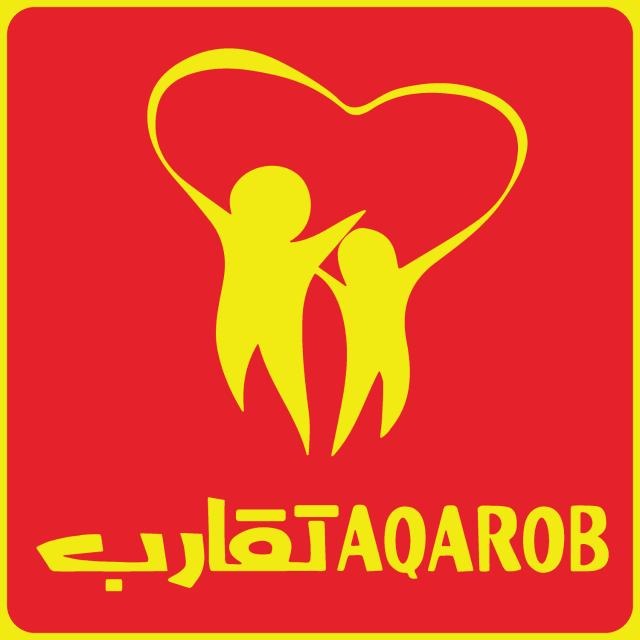 ***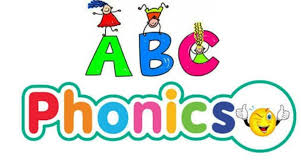 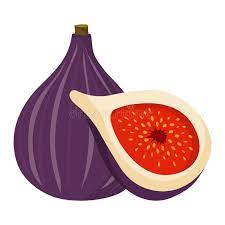 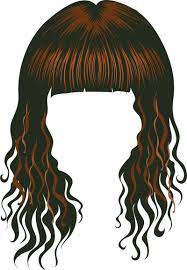 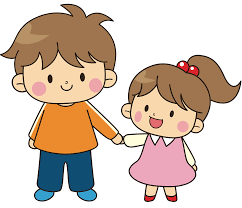 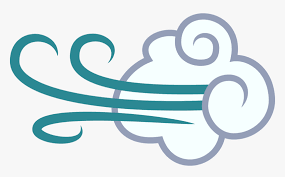 *******************************************************#Complete the sentences with this or that: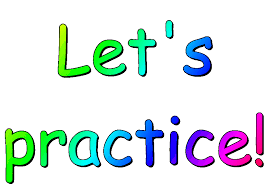 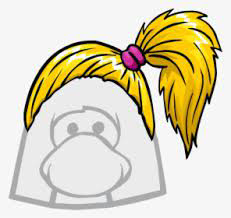 1-                     ___________ is a funny wig.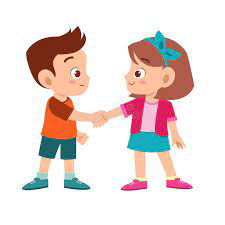 2-___________ is  Noor.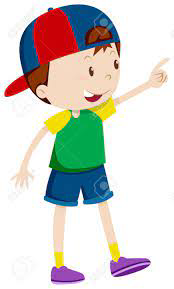 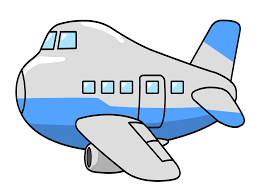 3-___________ is a plane.                             *******************************************************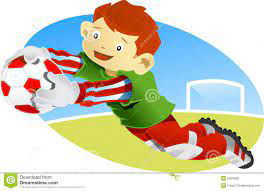  #Choose the correct answer:1-I have got a ball. ______ ball is new.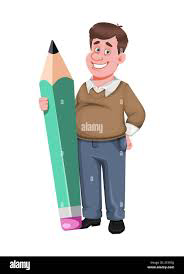 2-The teacher has got a pencil. ______ pencil is big.3-You have got a bag. ______ bag is big.***********************************************************#Write     his, her 1-It is ______ hat.                  2-It's ______ umbrella.3-It's ______ car.4-It is ______ balloon.That                    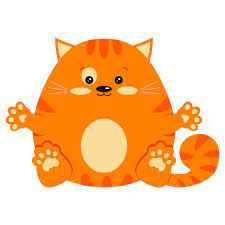 This 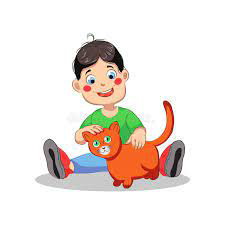 That is your cat.That's your cat.This is my cat.Possessive adjectivePersonal pronoun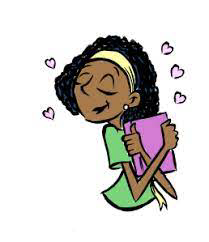 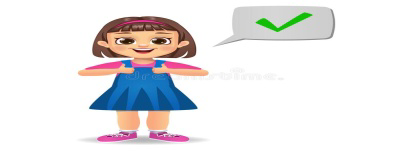 Your 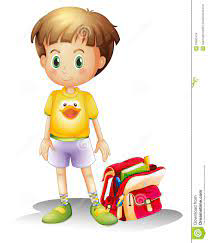 You 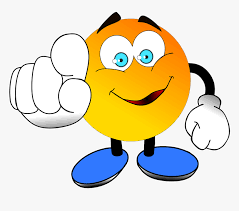 His 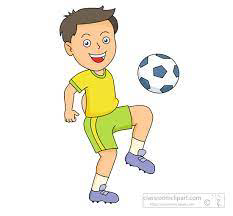 He 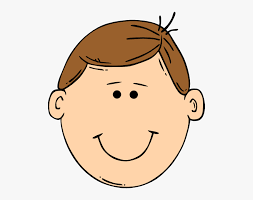 Her 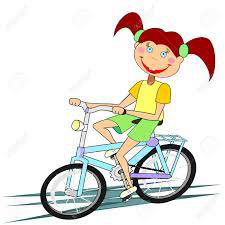 She 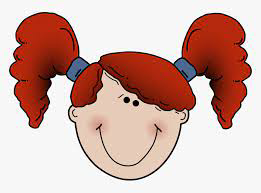 His Your Her My His 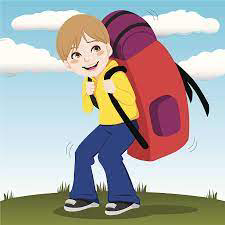 Your Her My His Your Her My 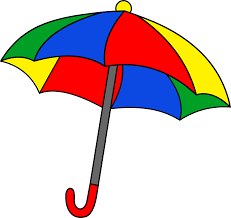 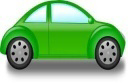 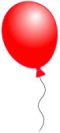 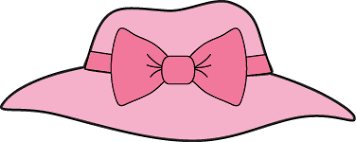 